Koning en koningin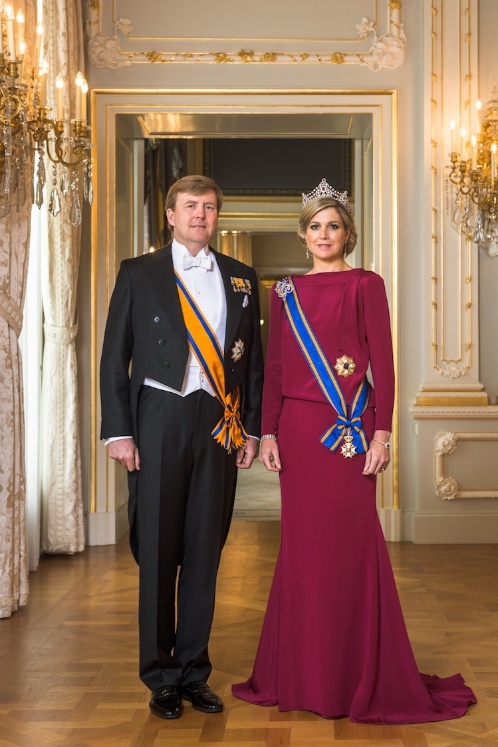 Nederland heeft een koning en een koningin.Het zijn belangrijke mensen.Maar zijn ze ook de baas over Nederland?Nee, want ze nemen geen beslissingen over ons land.Dat doen de ministers.
De eerste koningNederland heeft al heel lang een koning of koningin.De eerste koning van Nederland heette Willem I.In zijn tijd moest iedereen doen wat de koning zei.Maar dat is allang niet meer zo. Niet iedereen kan koning worden. Dat kan alleen als je het kind van een koningin bent.Zo’n kind heet een prins of prinses.
Kroonprins of kroonprinsesHet oudste kind volgt zijn vader of moeder op.Opvolgen betekent: de nieuwe koning of koningin worden.Is het oudste kind een kroonprins?Dan krijgt het land een koning.Is het oudste kind een kroonprinses?Dan krijgt het land een koningin.Heeft een koning geen kinderen?Dan kan een broer of zus hem opvolgen. 
Nieuwe opvolgerDe koning van Nederland heet Willem-Alexander. Eerst was zijn moeder koning.Zij was koningin Beatrix.Toen ze 75 jaar werd, wilde ze geen koningin meer zijn.Willem-Alexander volgde haar op en werd de nieuwe koning.Willem-Alexander is getrouwd met Maxima. Toen hij koning werd, werd Maxima koningin. Samen hebben ze drie dochters: Amalia, Alexia en Ariane. Zij zijn de prinsessen van Nederland. 